The tell-tale heart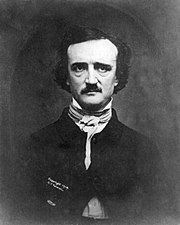 Narrative assignmentWhat is a “narrative?” A narrative is a spoken or written account of events or a storyYour Task: Pick one character from the list below, and retell the story from that character’s perspective. You can only write what that ONE character has seen or heard, so you may use first person for this (“I”). Character’s to choose from:Old ManDeathNeighborPolice Officer Directions: once you have chosen your character, you will first complete the outline to help plan your narrative. Once that is complete, you should write a one page minimum narrative of “The Tell-Tale Heart” from that character’s point of view. You will be graded based on the following: I. IntroductionA. Attention-getter/hookB. Significance of topic1. Significance of topic to you2. Significance of topic to your readerC. Thesis (What is the central idea you want to get across with your essay?)II. Set-upA. Background about event—to allow a reader to understand1. History of people or event2. Relevant details about the eventB. People involved1. Description of relevant physical characteristics2. Description of relevant personality characteristicsC. Setting1. Description of setting using five senses2. Explanation of significance of the settingD. Short anecdote or foreshadowing1. Details establishing conflict2. Details establishing the stakes for peopleIII. Beginning of EventA. Explain how things started to happenB. Show what people did to reach the point where the event was imminent—point of noreturn.C. Detailed sensory description of what happenedD. Feelings about what happenedIV. Climax of EventA. Things come to a headB. Detailed sensory descriptionC. Feelings about what happenedV. Resolution of EventA. Tell how things end upB. Sum up the event50-4039-3029-0Narrative Elements Effectively develop character’s personality, plot, setting, and theme. Demonstrate an understanding of the original story. Use engaging techniques.Attempts to develop character’s personality, plot, setting, and theme. Demonstrate a basic understanding of the original story. Use engaging techniques.Ineffectively develops character’s personality, plot, setting, and theme. Does not demonstrate an understanding of the original story. Does not use engaging techniques.Organization Uses logical structure for the narrative that is clear and coherent. Uses developed paragraphs with effective sequencing of details. Uses logical structure for the narrative that is somewhat clear and coherent. Uses developed paragraphs with basic sequencing of details.Does not use logical structure for the narrative that is clear and coherent. Does not develop paragraphs with effective sequencing of details.Style Uses a style that is appropriate to the task. Word choice is engaging. Sentences effectively vary in length and structure.  Uses a style that is somewhat appropriate to the task. Word choice is engaging. Sentences attempt to vary in length and structure.  Does not use a style that is appropriate to the task. Word choice is not engaging. Sentences are not effectively and do not vary in length and structure.  Conventions Shows a full command of standard English conventions and grammar usage. Minor errors but the meaning is still clear. Shows a basic command of standard English conventions and grammar usage. Minor errors but the meaning is still clear.Does not demonstrate a command of standard English conventions and grammar usage. Many errors and the meaning is unclear. 